Dr. Md Tabish RehmanEmail Id.: m.tabish.rehman@gmail.com; mrehman@ksu.edu.saMobile No.: +966-556814200; Skype Id: tabish5413APPOINTMENTSResearch Scientist     :    Department of Pharmacognosy, College of Pharmacy, King Saud University, Riyadh, Kingdom Saudi Arabia (Mar., 2016 – till date)Young Scientist          :    Science Engineering and Research Board, Department of Science and Technology,  New Delhi,  India (Jul., 2015 – Feb., 2016)Postdoctoral Fellow  :    Dr. D S Kothari Postdoctoral  Fellow, Interdisciplinary Biotechnology Unit, Aligarh Muslim University, Aligarh, UP, India (Apr., 2012 – Mar., 2015)EDUCATION AND TRAININGAWARDS & HONORSAwarded Young Scientist project by Department of Science and Technology, Government of India, New Delhi, India (Project cost Rs 3.1 million).Shortlisted to attend the ASM’s Culture of Responsibility “Train the Trainer workshop on Biosafety” by American Society for Microbiology, USA.Dr. D S Kothari Post-Doctoral Fellowship by University Grants Commission (UGC), New Delhi, India.Senior Research Fellowship by the Council of Scientific and Industrial Research (CSIR), New Delhi, India (Feb., 2009 – Jan., 2012).Junior Research Fellowship by the Council of Scientific and Industrial Research (CSIR), New Delhi, India (Feb., 2007 – Jan., 2009).Studentship in M.Sc. Biotechnology (2004-06) from Department of Biotechnology (DBT), Ministry of Science and Technology, Government of India.Prof. Noor-ul-Hasan foundation Merit Scholarship in M.Sc. (Biotechnology) course (2004-06).Aligarh Muslim University Gold Medal for securing highest marks in B.Sc. (Hons.) Industrial  Chemistry course (2004).NATIONAL LEVEL TEST FOR RESEARCHQualified Junior Research Fellowship (JRF) –June, 2006 conducted by CSIR - UGC.Qualified National Eligibility Test (NET)–Dec., 2005 for lectureship conducted by CSIR - UGC.Qualified Graduate Aptitude Test Examination (GATE) - 2006, with all India rank #724, conducted by Indian Institute of Technology (I.I.T.) Kharagpur, India.MEMBERSHIP OF SCIENTIFIC SOCIETIESMember of American Society for Microbiology, USA (ID: 56951965).Member of Biochemical Society, United Kingdom (ID: 01048549).Lifetime member of Indian Society of Chemist and Biologist, India (ID: LF-639/2013)Lifetime member of Indian Biophysical Society, India (ID: 739)INVITED REVIEWER OF JOURNALSJournal of Antimicrobial ChemotherapyPLoS OneInternational Journal of Biological MacromoleculesDrug Design, Development and TherapyInternational Journal of NanomedicineCogent ChemistryRSC AdvancesCurrent Drug TargetsInfection and Drug ResistanceJournal of Biomolecular Structure and DynamicsEDITORIAL BOARD MEMBERSHIPInternational Journal of Biotechnology and Bioengineering Research (IJBBR) Developmental Microbiology and Molecular Biology (DMMB)Journal of Functional and Environmental Botany (JFEB)CO-SUPERVISOR OF M.Sc. DISSERTATIONSPUBLICATIONS2019Mateen S, Rehman MT, Shahzad S, Naeem SS, Faizay AF, Khan AQ, Khan MS, Husain MF, Moin S. Anti-oxidant and anti-inflammatory effects of Cinnamaldehyde and Eugenol on mononuclear cells of rheumatoid arthritis patients. European Journal of Pharmacology. (In press) (IF 3.04) Hussain A, AlAjmi MF, Rehman MT, Amir S, Husain FM, AlSalme A, Siddiqui MA, AlKhedhairy AA, Khan RA. Copper(II) complexes as potential anticancer and NSAIDs agents: in vitro and in vivo studies. Scientific Reports. (In press) (IF 5.23)Rehman MT, AlAjmi MF, Hussain A, Rather GM, Khan MA. High-throughput virtual screening and Molecular dynamics simulation identified ZINC84525623 a potential inhibitor of NDM-1. International Journal of Molecular Sciences. 2019, 20, 819. (*Corresponding Author) (IF 3.69)Khan MS, Rehman MT, Bhat SA, Tabrez S, Hussain A, Husain FM, AlAjmi MF, Alamery SF, Sumbul S (2019). Food additive dye (Quinoline yellow) promotes unfolding and aggregation of Myoglobin: A spectroscopic and molecular docking analysis. Spectrochimica Acta Part A: Molecular and Biomolecular Spectroscopy. 214: 216-226. (IF 2.57)Naz H, Tarique M, Ahamad S, AlAjmi MF, Hussain A, Rehman MT, Luqman S, Hassan MI (2019). Hesperidin-CAMKIV interaction and its impact on cell proliferation and apoptosis in the human carcinoma and neuroblastoma cells. Journal of Cellular Biochemistry (In press). (IF 2.96) Parvez MK, Rehman MT, Alam P, Al-Dosari MS, Alqasoumi SI, AlAjmi MF (2019). Plant-derived antiviral drugs as novel hepatitis B virus inhibitors: cell culture and molecular docking study. Saudi Pharmaceutical Journal (In press). (IF 3.11)Hussain A, AlAjmi MF, Khan MA*, Pervez A, Ahmed F, Amir S, Husain FM, Khan S, Shaik GK, Hassan I, Khan RA and Rehman MT* (2019). Biosynthesized Silver Nanoparticle (AgNP) from Pandanus odorifer leaf extract exhibits Anti-Metastasis and Anti-Biofilm Potentials. Frontiers in Microbiology. 10(8): doi: 10.3389/fmicb.2019.00008 (*Corresponding Author). (IF 4.02)Aneja B, Khan NS, Khan P, Queen A, Hussain A, Rehman MT, AlAjmi MF, El-Seedi HR, Ali S, Hassan MI, Abid M (2019). Design and development of Isatin-triazole hydrazones as potential inhibitors of microtubule affinity-regulating kinase 4 for the therapeutic management of cell proliferation and metastasis. European Journal of Medicinal Chemistry. 163: 840-852. (IF 4.82)2018Amir M, Kumar V, Mohammad T, Dohare R, Hussain A, Rehman MT, Alam P, AlAjmi MF, Islam A, Ahmad F, Hassan MI (2018). Investigation of deleterious effects of nsSNPs in the POT1 gene: a structural genomics‐based approach to understand the mechanism of cancer development. Journal of Cellular Biochemistry 2018: 1-14. (IF 2.96)Hasan T, Kumari K, Devi SC, Handa J, Rehman MT, Ansari NA, Singh LR (2018). Osmolytes in vaccine production, flocculation and storage: a critical review. Human vaccine & Immunotherapeutics. doi: 10.1080/21645515.2018.1526585. [Epub ahead of print] (IF 2.23)Masood MM, Irfan M, Khan P, AlAjmi MF, Hussain A, Jered Garrison, Rehman MT, Abid M. (2018). 1,2,3-Triazole-quinazolin-4(3H)-one conjugates: evolution of ergosterol inhibitor as anticandidal agent. RSC Advances. 8: 39611. (IF 2.94)Hussain A, Alam P, Siddiqui N, Alajmi MF, Rehman MT, Kalam MA, Alrehaily AJ (2018). Development and Validation of UPLC-PDA method for concurrent analysis of Bergenin and Menisdaurin in aerial parts of Flueggea virosa (Roxb. ex Willd.). Saudi Pharmaceutical Journal. 26: 970-976 (IF 3.11)Husain FM, Ahmad I, Khan FI, Al-Shabib N, Baig MH, Hussain A, Rehman MT, Alajmi MF, Lobb K. Seed extract of Psoralea corylifolia and its constituent bakuchiol impairs AHL based quorum sensing and biofilm formation in food and human pathogens. Frontiers in Cellular and Infection Microbiology. 8: 351 (IF 3.52)Khan MS, Bhat SA, Rehman MT, Hassan I, Tabrez S, AlAjmi MF, Hussain A, Husain FM, Alhazza IM (2018). Rutin attenuates negatively charged surfactant (SDS)-induced lysozyme aggregation/amyloid formation and its cytotoxicity. International Journal of Biological Macromolecule. 120: 45-58. (IF 3.91)AlShabib NA, Khan JM, Malik A, AlSenaidy MA, Rehman MT, AlAjmi MF, AlSenaidy AM, Husain FM, Khan RH (2018). Molecular insight into binding behavior of polyphenol (rutin) with beta lactoglobulin: spectroscopic and computational studies. Journal of Molecular Liquids. 269: 511-520. (IF 4.51)AlAjmi MF, Alam P, Rehman MT, Husain MF, Khan AA, Siddiqui NA, Hussain A, Kalam MA, Parvez MK (2018). Interspecies anticancer and antimicrobial activities of genus Solanum and estimation of rutin by validated UPLC-PDA method. Evidence-Based Complementary and Alternative Medicine. 2018: 6040815: 1-13. (IF 2.06)Bhat SA, Bhat WF, Arif H, Afsar M, Sohail A, Khan MS, Rehman MT, Khan RA, Bano B (2018). Glycation induced conformational transitions in cystatin proceed to form biotoxic aggregates: A multidimensional analysis. BBA - Proteins and Proteomics 1866: 989-1000. (IF 2.61)AlAjmi MF, Rehman MT*#, Hussain A, Rather GM (2018). Pharmacoinformatics approach for the identification of Polo-like kinase-1 inhibitors from natural sources as anti-cancer agents. International Journal of Biological Macromolecule. 116: 173-181. (#Co-first author) (*Corresponding Author) (IF 3.91)AlAjmi MF, Hussain A, Rehman MT, Khan AA, Alam P, Khan RA (2018). Design, synthesis, and biological evaluation of Benzimidazole-derived biocompatible copper(II) and zinc(II) complexes as anticancer chemotherapeutics. International Journal of Molecular Sciences. 19: 1492. (IF 3.69)Hussain A, AlAjmi MF, Rehman MT, Khan AA, Alam P, Khan RA (2018). Evaluation of transition metal complexes of Benzimidazole-derived scaffold as a promising anticancer chemotherapeutics. Molecules 23: 1232. (IF 3.10)Rabbani N, Tabrez S, Islam B, Rehman MT, Alsenaidy AM, AlAjmi MF, Khan RA, Alsenaidy MA and Khan MS (2018). Characterization of colchicine binding with normal and glycated albumin: In vitro and molecular docking analysis. Journal of Biomolecular Structure and Dynamics. 36(13) 3453-3462. (IF 3.11)2017Muteeb G#, Rehman MT*#, Ali SZ, Al-Shahrani AM, Kamal MA, Ashraf GM* (2017). Phage display technique: a novel medicinal approach to overcome antibiotic resistance by using peptide-based inhibitors against β-lactamases. Current Drug Metabolism. 18(2): 90-95. (#Co-first author) (*Corresponding Author) (IF 2.85)Al-Yousef HM, Ahmed AF, Al-Shabib NA, Laeeq S, Khan RA, Rehman MT, Alsalme A, AlAjmi MF, Khan MS, Husain FM (2017). Onion Peel Ethylacetate Fraction and Its Derived Constituent Quercetin 4'-O-β-D Glucopyranoside Attenuates Quorum Sensing Regulated Virulence and Biofilm Formation. Frontiers in Microbiology. 8: 1675. (IF 4.02) Khaki PS, Feroz A, Amin F, Rehman MT, Bhat WF and Bano B (2017). Structural and functional studies on a variant of cystatin purified from brain of Capra hircus. Journal of Biomolecular Structure and Dynamics. 35(8): 1693-1709. (IF 3.11)2016Al-Shabib NA, Husain FM, Ahmed F, Khan RA, Ahmed I, Al-Sharaeh E, Khan MS, Hussain A, Rehman MT, Yusuf M, Hassan I, Khan JM, Ashraf GM, Al-Salme AM, Al-Ajmi MF, Tarasov VV, Aliev G (2016). Biogenic synthesis of Zinc oxide nanostructures from Nigella sativa seed: Prospective role as food packaging material inhibiting broad-spectrum quorum sensing and biofilm. Scientific Reports. 9(9): 844-850. (IF 5.23) Rehman MT, Ahmed S and Khan AU (2016). Interaction of Meropenem with ‘N’ and ‘B’ isoforms of Human Serum Albumin: a Spectroscopic and Molecular Docking Study. Journal of Biomolecular Structure and Dynamics. 34(9): 1849-1864. (IF 3.11)Khan AU# and Rehman MT# (2016). Significance of Trp-93 in the structure and function of New Delhi metallo-β-lactamase-1 (NDM-1). Antimicrobial Agents and Chemotherapy. 60(1): 356-360 (#Co-first author) (IF 4.38)2015Alam A, Sohail A, Bhat S, Rehman MT and Bano B (2015). Non-enzymatic glycation of almond cystatin leads to conformational changes and altered activity. Protein and Peptide Letters. 22(5): 449-459 (IF 1.74) Rehman MT and Khan AU (2015). Structural insight into binding mode of anti-bacterial/anti-cancer compounds on human serum albumin. Current Pharmaceutical Design. 21(14): 1785-1799 (IF 3.29)Rahman S#, Rehman MT#, Singh LR, Ahmad F and Dar TA (2015). Salt potentiates Methylamine Counteraction System against the Deleterious Effects of Urea on Protein Stability and Function. PLoS One. 10(3): e0119597 (#Co-first author) (IF 3.73)Rehman MT, Faheem M and Khan AU (2015). An Insight into the Biophysical Characterization of different States of Cefotaxime Hydrolyzing β-Lactamase 15 (CTX-M-15). Journal of Biomolecular Structure and Dynamics. 33(3): 625-638. (IF 2.98)2011-2014Rehman MT, Shamsi H and Khan AU (2014). Insight into the Binding of Imipenem to Human Serum Albumin by Spectroscopic and Computational Approaches. Molecular Pharmaceutics. 11: 1785-1797. (IF 4.78)Faheem M#, Rehman MT#, Danishuddin M and Khan AU (2013). Biochemical characterization of CTX-M-15 from Enterobacter cloacae and designing a novel non-β-lactam based β-lactamase inhibitor. PLoS One 8(2): e56926. (#Co-first author) (IF 3.73)Rehman MT, Faheem M and Khan AU (2013). Insignificant β-Lactamase Activity of Human Serum Albumin Against β-lactam Antibiotics: No Panic to Non-Microbial Drug Resistance. Letters in Applied Microbiology. 57: 325–329. (IF 1.67) Rehman MT#, Dey P#, Hassan MI, Ahmad F and Batra JK (2011). Functional Role of Glutamine 28 and Arginine 39 in Double Stranded RNA Cleavage by Human Pancreatic Ribonuclease. PLoS One 6(3): e17159. (#Co-first author) (IF 4.53). Conference proceedingsRehman MT, Sarfraz A and Khan AU (2015). Characterizing the Meropenem and Human Serum Albumin Interaction by Spectroscopic and Computational Approaches. Journal of Protein and Proteomics. 6(1): 130. Rehman MT, Shamsi H and Khan AU (2013). Mapping the Binding Site of Imipenem on Human Serum Albumin: A spectroscopic and Molecular Docking Study. Journal of Protein and Proteomics. 4(2): 19. Rehman MT, Rahman S and Ahmad F (2011). Role of Salt in Urea-Methylamine Compensation on Protein Stability and Function. Journal of Natural Science, Biology and Medicine. 2(3), 148. RESEARCH INTERESTSAntibiotic resistance: screening and validation of candidate drug molecules.Studying the structure and function relationship of proteins: generating mutant proteins, their biochemical and biophysical characterization and the effect of mutation on its function.Homology modelling and molecular docking studies to map the binding site of a drug/ligand on protein/DNA.Studying protein-protein/ligand and DNA-protein/ligand interactions by spectroscopic and thermodynamic approaches.Studying the folding↔unfolding pathway of proteins and characterizing the intermediate state(s).SKILLS & TECHNIQUES LEARNEDInstruments: HPLC-Mass Spectroscopy, GC-Mass Spectroscopy, UV-Visible Spectroscopy, Fluorescence Spectroscopy, Circular Dichroism, Dynamic Light Scattering, Isothermal Calorimetry, FTIR, ELISA reader, Lyophilizer, Sonicator, Centrifuges, etc.Molecular Biology: Genomic/Plasmid DNA isolation, DNA Estimations, Primer designing, PCR, Gene Cloning and Expression, Site-directed mutagenesis, Agarose gel electrophoresis, restriction digestion, sequencing PCR and DNA sequence analysis, etc.Biochemistry: Enzyme kinetic, Enzyme inhibition, IC50 value determination, Biochemical assays, Structure-function analysis, Protein/DNA and drug/ligand interaction using fluorescence, Isothermal Titration Calorimetry (ITC), etc.Biophysics: Protein stability, Chemical and Thermal denaturation of proteins, Characterization of different intermediate states of protein (Molten Globules), folding-unfolding pathway, etc.Cell Culture: Maintenance of cell lines, Cryopreservation, Transfection and Transduction, Cell cytotoxicity determination, etc.Immunology: ELISA, Binding assays, Pull down assays, Western blotting, etc.Protein Sciences: Heterologous expression of recombinant proteins, Isolation and Purification of Proteins, Protein purification from inclusion bodies, PAGE-SDS & Native, Ion-exchange chromatography, Affinity chromatography, Gel filtration chromatography, FPLC, etc.Microbiology: Maintenance of microbiological strains, Growth curves, Antibiotic resistance, MIC and MBC determination, Disc-diffusion assay, Formulation of plant extract, etc.Bioinformatics and Computer knowledge: Structure analysis tools (spdbv, PyMol, CCP4 suite, Discovery studio), Schrodinger suite, Homology modeling, Molecular docking (Autodock, Hex), In-silico inhibitor screening, MS-Office, Matlab, Sigma plot, Origin, Statistical analysis of data and Internet.SYMPOSIA/WORKSHOP ATTENDEDWorkshop:2016   Agilent LC-MS/MS training organised by Gulf Bio Analytical, held at Dubai-28832, United Arab Emirates2016    Molecular Biology Concepts and Applications organised by Obesity Research Center, held at King Saud University, Riyadh-11451, Saudi Arabia2015  Learn to effectively communicate your research: Science and communication workshop organised by the Wellcome Trust/DBT India Alliance, held at Aligarh Muslim University, Aligarh-202002, India.2014	ASM’s Culture of Responsibility: Train the Trainer workshop on Biosafety organized by American Society for Microbiology, held at Jawaharlal Nehru University, New Delhi-110067, India.Oral Presentation:2013	Rehman MT, Faheem M, Danishuddin M and Khan AU. Characterization of non-β-lactam based β-lactamase inhibitor of CTX-M-15 type extended spectrum β-lactamase. In “Third Annual Meeting of the Indian Academy of Biomedical Sciences & Symposium on Modern Trends in Human Diseases” organised by Department of Biochemistry, Faculty of Medicine, Aligarh Muslim University, Aligarh, UP- 202002, India.Poster Presentation:2015  Huda S, Ali SZ, AlShahrani AM and Rehman MT. Quercetin is a potential inhibitor of Mycobacterium tuberculosis Ag85B protein: A computational modeling anddocking study. In “2nd International Conference on New Frontiers in Industrial and Applied Biotechnology (GenoPro2015)” organized by Department of Biotechnology, Invertis University, Bareilly, Uttar Pradesh-243123, India.2015	Rehman MT, Ahmed S and Khan AU. Characterizing the meropenem and human serum albumin interaction by spectroscopic and computational approaches. In “National Symposium on Biophysics & Golden Jubilee Meeting of Indian Biophysical Society” organised by Centre for Interdisciplinary Research in Basic Sciences, Jamia Millia Islamia (Central University), New Delhi-110025, India.2015	Fatima N, Hasan W, Rehman MT, Mahdi AA and Islam N. Allicin mediated inhibition of Mycobacterium tuberculosis MTB 85B protein: an In silico approach to map the binding sites. In “International Conference on Recent Advances in Research and Treatment of Human Diseases & 4th Annual meeting of Indian Academy of Biomedical Sciences” organised by Department of Clinical Pharmacology and Therapeutics, Nizam’s Institute of Medical Sciences, Punjagutta, Hyderabad, Andhra Pradesh-500082, India.2014	Rehman MT, Faheem M and Khan AU. Structural insight into CTX-M-15 β-lactamase folding pathway: Characterization of intermediate states by biophysical approaches. In “The Second International Symposium on Protein Folding and Dynamics” organised by National Centre for Biological Sciences, TIFR, GKVK, Bangalore-560065, India.2013	Rehman MT, Shamsi H and Khan AU. Mapping the binding site of imipenem on human serum albumin: a spectroscopic and molecular docking study. In “Recent Trends in Protein Structural Biology” organised by Centre for Interdisciplinary Research in Basic Sciences, Jamia Millia Islamia (Central University), New Delhi-110025, India.2011	Rehman MT, Rahman S and Ahmad F. Role of Salt in Urea-Methylamine Compensation on Protein Stability and Function. In “International Interdisciplinary Science Conference on Bioinformatics: An Interface between Computer Science and Biology” organized by Centre for Interdisciplinary Research in Basic Sciences, Jamia Millia Islamia (Central University), New Delhi-110025, India.2010	Rehman MT, Dey P, Ahmad F and Batra JK. Mechanism of Double Stranded RNA Cleavage by Human Pancreatic Ribonuclease. Poster presented in “Symposium on Recent Trends in Biophysics and Workshop on emerging techniques in Biophysics” organized by Department of Physics, Banaras Hindu University, Varanasi, Uttar Pradesh, India.Participation:2014	“Aligarh Nano-4: an international Conference on Nanoscience and Nanotechnology” co-sponsored by Ohio State University (USA)-AMU STEM Education and Research Centre and organised by Aligarh Muslim University, Aligarh, Uttar Pradesh-202002, India.2011	“Current Trends in Structural Biology” organized by Protein Structural Biology Lab, Department of Biophysics, All India Institute of Medical Sciences, New Delhi-110029, India.2011	UGC-sponsored National Symposium on “Biomolecular Drug Targets” organized by Interdisciplinary Biotechnology Unit, Aligarh Muslim University, Aligarh, Uttar Pradesh-202002, India.2010	International Interdisciplinary Science Conference on “Nanobiotechnology: An Interface Between Physics And Biology” organized by Centre for Interdisciplinary Research in Basic Sciences, Jamia Millia Islamia, New Delhi-110 025, India.2009	“National Symposium on Advances in Clinical Biochemisry- Biomarkers, Molecular Diagnosis and Quality Assurances & 1st U.P. Chapter of Association of Clinical Biochemists of India (UPACBICON)” organized by Department of Biochemistry, Faculty of Medicine, Jawaharlal Nehru Medical College, Aligarh Muslim University, Aligarh, Uttar Pradesh, 202 002, India.2009	Interdisciplinary Science Conference on “Interface between Chemistry and Biology” organized by Centre for Interdisciplinary Research in Basic Sciences, Jamia Millia Islamia, New Delhi-110 025, India.2008	Interdisciplinary Science Conference on “Mathematics in Biology” organized by Centre for Interdisciplinary Research in Basic Sciences, Jamia Millia Islamia, New Delhi-110 025, India.2007	Interdisciplinary Science Conference on “Recent Trends in Research in Biological Sciences” organized by Centre for Interdisciplinary Research in Basic Sciences, Jamia Millia Islamia, New Delhi-110 025, India.PERSONAL DETAILSREFERENCESDr. Mohamed Fahad AlAjmiProfessorDepartment of Pharmacognosy, College of PharmacyKing Saud University, P.O. Box 2457, Riyadh – 11451, Kingdom of Saudi ArabiaEmail Id: malajmii@ksu.edu.sa; Contact No.: +966-505151846Dr. Asad U KhanProfessorInterdisciplinary Biotechnology UnitAligarh Muslim University, Aligarh – 202 002, IndiaEmail Id: asad.k@rediffmail.com; Contact No.: +91-9837021912Dr. Faizan AhmadProfessorCentre for Interdisciplinary Research in Basic SciencesJamia Millia Islamia (Central University)New Delhi - 110 025, IndiaEmail Id: faizan.ahmad.jmi@gmail.com; Contact No.: +91-9810413115DECLARATIONI hereby declare that the details stated above are true to the best of my knowledge and belief.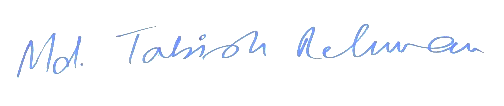 (Md. Tabish Rehman)